SG16 would like to inform SCV, that in the course of our work on new Recommendation H.753 (ex H.IPTV-SBM) "Scene-based Metadata for IPTV services", we have incorporated the following two new definitions:Scene-on-Demand (SoD): A service in which the end-user can, on demand, select and view a scene of video contentMetadata Generator:  An entity generating metadata automatically using script, subtitles, crowdsourced information, and web information___________________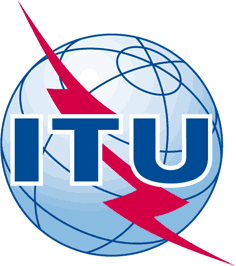 INTERNATIONAL TELECOMMUNICATION UNIONTELECOMMUNICATION
STANDARDIZATION SECTORSTUDY PERIOD 2017-2020INTERNATIONAL TELECOMMUNICATION UNIONTELECOMMUNICATION
STANDARDIZATION SECTORSTUDY PERIOD 2017-2020INTERNATIONAL TELECOMMUNICATION UNIONTELECOMMUNICATION
STANDARDIZATION SECTORSTUDY PERIOD 2017-2020SCV TD114SCV TD114INTERNATIONAL TELECOMMUNICATION UNIONTELECOMMUNICATION
STANDARDIZATION SECTORSTUDY PERIOD 2017-2020INTERNATIONAL TELECOMMUNICATION UNIONTELECOMMUNICATION
STANDARDIZATION SECTORSTUDY PERIOD 2017-2020INTERNATIONAL TELECOMMUNICATION UNIONTELECOMMUNICATION
STANDARDIZATION SECTORSTUDY PERIOD 2017-2020SCVSCVINTERNATIONAL TELECOMMUNICATION UNIONTELECOMMUNICATION
STANDARDIZATION SECTORSTUDY PERIOD 2017-2020INTERNATIONAL TELECOMMUNICATION UNIONTELECOMMUNICATION
STANDARDIZATION SECTORSTUDY PERIOD 2017-2020INTERNATIONAL TELECOMMUNICATION UNIONTELECOMMUNICATION
STANDARDIZATION SECTORSTUDY PERIOD 2017-2020Original: EnglishOriginal: EnglishVirtual, 3 June 2020Virtual, 3 June 2020TD(Ref.: SG16-LS163)TD(Ref.: SG16-LS163)TD(Ref.: SG16-LS163)TD(Ref.: SG16-LS163)TD(Ref.: SG16-LS163)TD(Ref.: SG16-LS163)Source:Source:ITU-T SG16ITU-T SG16ITU-T SG16ITU-T SG16Title:Title:LS on approval of new terms and definitions [to ITU-T SCV]LS on approval of new terms and definitions [to ITU-T SCV]LS on approval of new terms and definitions [to ITU-T SCV]LS on approval of new terms and definitions [to ITU-T SCV]Purpose:Purpose:LIAISON STATEMENTLIAISON STATEMENTLIAISON STATEMENTLIAISON STATEMENTLIAISON STATEMENTLIAISON STATEMENTFor action to:For action to:For action to:Standardization Committee for Vocabulary (SCV)Standardization Committee for Vocabulary (SCV)Standardization Committee for Vocabulary (SCV)For comment to:For comment to:For comment to:–––For information to:For information to:For information to:–––Approval:Approval:Approval:ITU-T SG16 meeting (Geneva, 17 October 2019)ITU-T SG16 meeting (Geneva, 17 October 2019)ITU-T SG16 meeting (Geneva, 17 October 2019)Deadline:Deadline:Deadline:1 June 20201 June 20201 June 2020Contact:Contact:Keywords:Definitions; multimediaAbstract:This LS provides two new definitions for the ITU Terminology database.